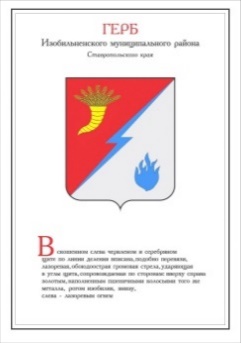 ПОСТАНОВЛЕНИЕПРЕДСЕДАТЕЛЯ ДУМы ИЗОБИЛЬНЕНСКОГО городского округа СТАВРОПОЛЬСКОГО КРАЯ24 августа 2020 года                         г. Изобильный                                        №7О признании утратившим силу постановления председателя Думы Изобильненского городского округа Ставропольского края от 28 апреля 2018 года №17 «О Порядке выплаты муниципальным служащим аппарата Думы Изобильненского городского округа Ставропольского края и Контрольно-счетного органа Изобильненского городского округа Ставропольского края денежной компенсации стоимости санаторной путевки»В связи с вступлением в силу решения Думы Изобильненского городского округа Ставропольского края от 21 августа 2020 года №419 «О Порядке выплаты денежной компенсации стоимости санаторной путевки муниципальным служащим органов местного самоуправления Изобильненского городского округа Ставропольского края», в соответствии с частью 5 статьи 28 Устава Изобильненского городского округа Ставропольского краяПОСТАНОВЛЯЮ:1. Признать утратившим силу постановление председателя Думы Изобильненского городского округа Ставропольского края от 28 апреля 2018 года №17 «О Порядке выплаты муниципальным служащим аппарата Думы Изобильненского городского округа Ставропольского края и Контрольно-счетного органа Изобильненского городского округа Ставропольского края денежной компенсации стоимости санаторной путевки».2. Настоящее постановление вступает в силу после его официального опубликования (обнародования).А.М. Рогов